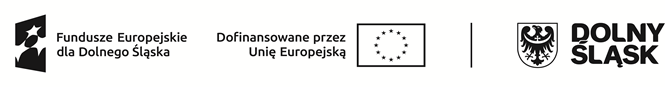 Dolnośląski Wojewódzki Urząd Pracypełniący rolę Instytucji PośredniczącejFunduszami Europejskimi dla Dolnego Śląska 2021-2027ogłasza nabór wniosków o dofinansowanie projektówze środków Europejskiego Funduszu Społecznego Plus  w ramach Funduszy Europejskich dla Dolnego Śląska 2021-2027Priorytet 7 Fundusze Europejskie na rzecz rynku pracy i włączenia społecznego na Dolnym ŚląskuDziałanie 7.4 Adaptacja do zmian na rynku pracyTyp projektów:7.4.E Wsparcie dialogu społecznego i budowania zdolności partnerów społecznychNr naboru konkurencyjnego: FEDS.07.04-IP.02-088/24Informacje ogólne:Nabór jest przeprowadzany w sposób konkurencyjny w ramach programu Fundusze Europejskie dla Dolnego Śląska 2021-2027 (FEDS 2021-2027).Nazwa i adres instytucji organizującej nabór:Instytucją Organizującą Nabór jest Dolnośląski Wojewódzki Urząd Pracy – Filia we Wrocławiu,ul. Eugeniusza Kwiatkowskiego 4, 52-326 Wrocław.Przedmiot naboru, w tym typy projektów podlegające dofinansowaniu:Nabór obejmuje nabór projektów w ramach Działania 7.4 Adaptacja do zmian na rynku pracy, 
typ 7.4.E Wsparcie dialogu społecznego i budowania zdolności partnerów społecznych.   Zakres wsparcia: W ramach typu projektu przewidziano między innymi:wsparcie dialogu międzysektorowego i budowa potencjału partnerów społecznych;edukację liderów lokalnych poprzez szkolenia, mentoring, coaching, studia podyplomowe, przeciwdziałanie wypaleniu społecznikowskiemu;sieciowanie i budowanie partnerstw, w tym partnerstw międzysektorowych i branżowych;udzielanie partnerom społecznym usług doradczych, prawnych, księgowych;wzmacniania przedstawicieli partnerów społecznych w strukturach dialogu społecznego;profesjonalizację partnerów społecznych i działań przez nich prowadzonych;zwiększanie dostępności partnerów społecznych i ich działań.Termin, od którego można składać wnioski:11.04.2024 r. od godziny 00:00:01Termin, do którego można składać wnioski:22.05.2024 r. do godziny 23:59:59Planowany termin rozstrzygnięcia naboru:Październik 2024 r.Typy wnioskodawców:O dofinansowanie realizacji projektu mogą ubiegać się następujące podmioty:Organizacje zrzeszające pracodawców,Związki zawodowe.Wymienione typy Wnioskodawców/ Beneficjentów muszą wypełniać cechy definicyjne organizacji partnerów społecznych, przez które należy rozumieć:„organizacje pracodawców i organizacje pracowników działające na podstawie jednej z następujących ustaw: ustawy z dnia 23 maja 1991 r. o organizacjach pracodawców, ustawy z dnia 22 marca 1989 r. o rzemiośle albo ustawy z dnia 23 maja 1991 r. o związkach zawodowych.Kwota przeznaczona na dofinansowanie projektów:Alokacja środków europejskich przeznaczona na nabór wynosi 15 410 000 PLN.Minimalna wartość projektu:.Minimalna wartość projektu wynosi powyżej 200 000 EUR, tj. 861 860 PLN.Do przeliczenia łącznego kosztu projektu stosuje się miesięczny obrachunkowy kurs wymiany waluty stosowany przez KE, aktualny na dzień ogłoszenia naboru (1 EUR = 4,3093 PLN).Maksymalna wartość projektu:5 000 000 PLN.Maksymalny dopuszczalny poziom dofinansowania projektu lub maksymalna dopuszczalna kwota dofinansowania projektu:Maksymalny dopuszczalny poziom dofinansowania UE wydatków kwalifikowanych na poziomie projektu wynosi 70%.Maksymalny poziom dofinansowania całkowitego wydatków kwalifikowalnych na poziomie projektu wynosi 95% (70% środki UE, 25% współfinansowanie z budżetu państwa).Minimalny wkład własny beneficjenta:Minimalny udział wkładu własnego w ramach projektu wynosi co najmniej 5% wydatków kwalifikowalnych projektu. Środki odwoławcze przysługujące wnioskodawcy:Procedurę odwoławczą reguluje ustawa z dnia 28 kwietnia 2022 r. o zasadach realizacji zadań finansowanych ze środków europejskich w perspektywie finansowej 2021–2027.Procedurę odwoławczą opisaliśmy szczegółowo w Regulaminie wyboru projektów.Miejsce i forma składania wniosków o dofinansowanie projektu:Wnioski składają Państwo wyłącznie w formie dokumentu elektronicznego za pośrednictwem systemu SOWA EFS dostępnego na stronie internetowej SOWA EFS.Logowanie do systemu SOWA EFS w celu wypełnienia i złożenia wniosku będzie możliwe w dniu rozpoczęcia naboru. Do prawidłowego przygotowania projektu od strony merytorycznej pomocna będzie dla Państwa „Instrukcja wypełniania wniosku o dofinansowanie projektu w systemie SOWA EFS w ramach programu FEDS 2021-2027”, dostępna wraz z Regulaminem wyboru projektów na stronie internetowej Programu FEDS 2021-2027, w sekcji „Nabory”.Sposób i miejsce udostępnienia regulaminu wyboru projektów:Szczegółowe informacje dotyczące ogłoszonego naboru zamieściliśmy w Regulaminie wyboru projektu, który udostępniliśmy wraz z ogłoszeniem i załącznikami (w wersji elektronicznej) na stronie internetowej Programu FEDS 2021-2027 oraz na portalu Funduszy Europejskich adres portalu funduszy europejskich.Dane do kontaktu:Dolnośląski Wojewódzki Urząd Pracy – Filia we Wrocławiu,ul. Eugeniusza Kwiatkowskiego 4, 52-326 WrocławWyjaśnień w kwestiach dotyczących naboru i odpowiedzi na zapytania kierowane indywidualne udzielamy:telefonicznie - pod nr tel.: 71 39 74 110 lub 71 39 74 111 lub nr infolinii 800 300 376lub na adres poczty elektronicznej: promocja@dwup.pl.